MSC Product Approval Form
Thank you for supporting certified sustainable seafood.If you have any questions, please contact ecolabel@msc.org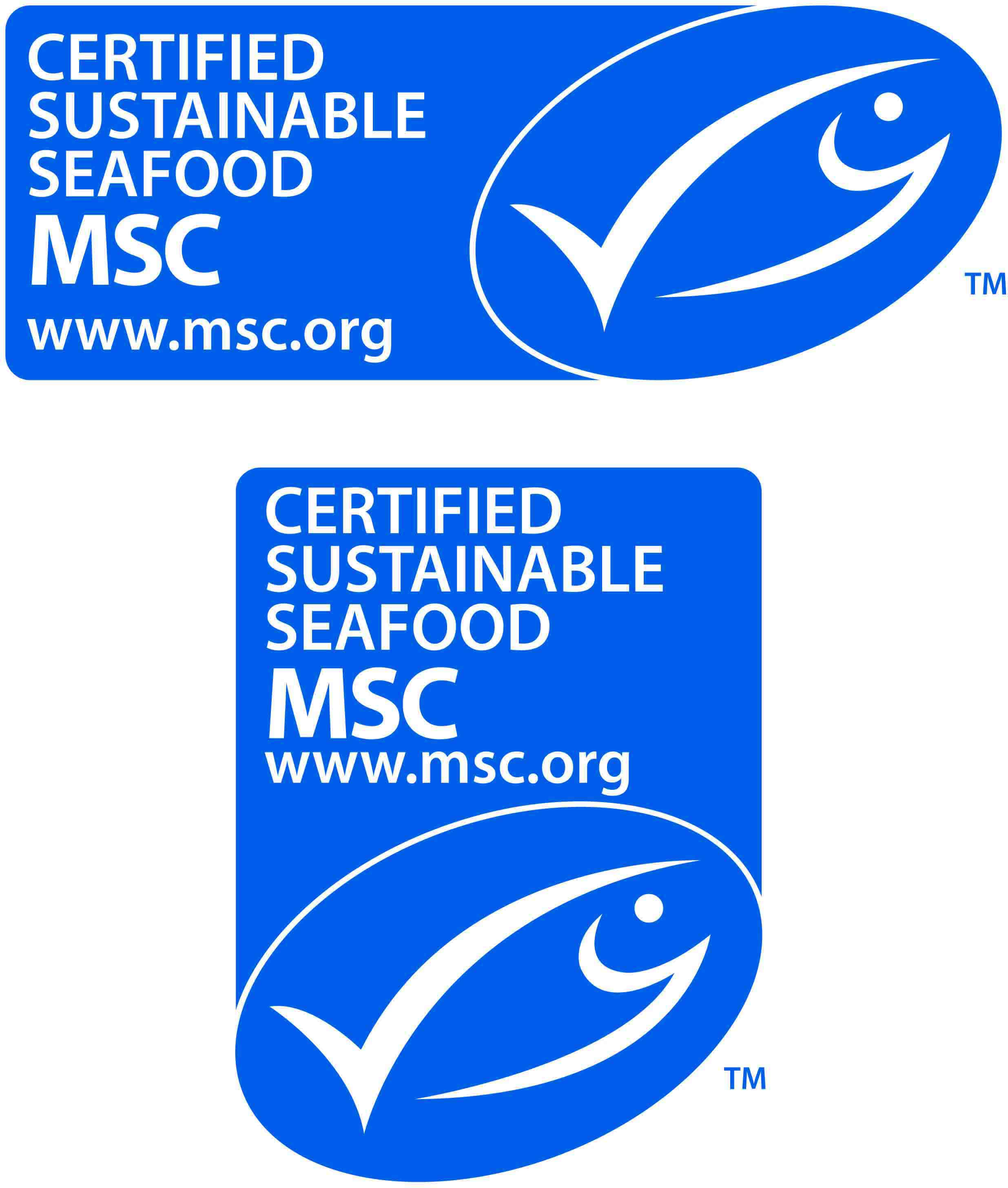  Licensee details Licensee details1.1 Name of licensee (Company responsible for payment of licence fees for this product)
       Product details Product details2.1 Product name (as it appears on the product label, including brand and net product weight)Brand:      
Trade name and net weight:      2.1 Product name (as it appears on the product label, including brand and net product weight)Brand:      
Trade name and net weight:      2.2 Internal product reference (helpful to identify your products when declaring your sales)      2.2 Internal product reference (helpful to identify your products when declaring your sales)      2.3 Barcode (UPC/EAN)                                    or product will not have a barcode 2.3 Barcode (UPC/EAN)                                    or product will not have a barcode 2.4 MSC Chain of Custody certificate code on product  (in format MSC-C-XXXXX)       2.4 MSC Chain of Custody certificate code on product  (in format MSC-C-XXXXX)       2.5 Latin name(s) of all species used in the product (e.g. Gadus morhua)2.5 Latin name(s) of all species used in the product (e.g. Gadus morhua)2.6 Name(s) of MSC certified fishery/fisheries (Only the fishery names. Supplier information, FAO areas etc. are not required)
     2.6 Name(s) of MSC certified fishery/fisheries (Only the fishery names. Supplier information, FAO areas etc. are not required)
     2.7 Proposed on sale date (in format DD/MM/YYYY only)          2.7 Proposed on sale date (in format DD/MM/YYYY only)          Product categoryProduct categoryProduct categoryProduct categoryProduct categoryProduct categoryProduct category3.1 Please tick one of the following 3.1 Please tick one of the following 3.1 Please tick one of the following 3.1 Please tick one of the following 3.1 Please tick one of the following 3.1 Please tick one of the following 3.1 Please tick one of the following aChilled - plain gPreserved (including canned and dried goods)Preserved (including canned and dried goods)bChilled - preparedhSurimi (fully cooked fish protein/imitation crab)Surimi (fully cooked fish protein/imitation crab)cFrozen - plainiFish oilsFish oilsdFrozen - preparedjBaby foodBaby foodeRetail food to go (sandwich, salad...)kPet foodPet foodfReady meal (fish + side dish)Where is this product sold?Where is this product sold?Where is this product sold?Where is this product sold?Where is this product sold?Where is this product sold?Where is this product sold?4.1 Country/countries where the product can be bought (country full name or ISO code format only)4.1 Country/countries where the product can be bought (country full name or ISO code format only)4.1 Country/countries where the product can be bought (country full name or ISO code format only)4.1 Country/countries where the product can be bought (country full name or ISO code format only)4.1 Country/countries where the product can be bought (country full name or ISO code format only)4.1 Country/countries where the product can be bought (country full name or ISO code format only)4.1 Country/countries where the product can be bought (country full name or ISO code format only)4.2 Sales information  4.2 Sales information  4.2 Sales information  4.2 Sales information  4.2 Sales information  4.2 Sales information  4.2 Sales information  Consumers can buy the product in its current packaging in a retail store, cash & carry market or online.Please tick the box to confirm. If this product cannot be available for sales to consumers in its current packaging (e.g. the product will be repacked or unpacked within the supply chain), you don’t need to send the packaging in for approval. Please remember that our guidelines regarding MSC ecolabel use still apply.                                     Consumers can buy the product in its current packaging in a retail store, cash & carry market or online.Please tick the box to confirm. If this product cannot be available for sales to consumers in its current packaging (e.g. the product will be repacked or unpacked within the supply chain), you don’t need to send the packaging in for approval. Please remember that our guidelines regarding MSC ecolabel use still apply.                                     Consumers can buy the product in its current packaging in a retail store, cash & carry market or online.Please tick the box to confirm. If this product cannot be available for sales to consumers in its current packaging (e.g. the product will be repacked or unpacked within the supply chain), you don’t need to send the packaging in for approval. Please remember that our guidelines regarding MSC ecolabel use still apply.                                     Consumers can buy the product in its current packaging in a retail store, cash & carry market or online.Please tick the box to confirm. If this product cannot be available for sales to consumers in its current packaging (e.g. the product will be repacked or unpacked within the supply chain), you don’t need to send the packaging in for approval. Please remember that our guidelines regarding MSC ecolabel use still apply.                                     Consumers can buy the product in its current packaging in a retail store, cash & carry market or online.Please tick the box to confirm. If this product cannot be available for sales to consumers in its current packaging (e.g. the product will be repacked or unpacked within the supply chain), you don’t need to send the packaging in for approval. Please remember that our guidelines regarding MSC ecolabel use still apply.                                     Reminder for the product layoutReminder for the product layoutReminder for the product layoutReminder for the product layoutReminder for the product layoutReminder for the product layoutReminder for the product layoutIs the MSC Ecolabel on the front of the product packaging?Is the MSC Chain of Custody code and MSC claim text on the product packaging?Is the MSC Ecolabel on the front of the product packaging?Is the MSC Chain of Custody code and MSC claim text on the product packaging?Is the MSC Ecolabel on the front of the product packaging?Is the MSC Chain of Custody code and MSC claim text on the product packaging?Is the MSC Ecolabel on the front of the product packaging?Is the MSC Chain of Custody code and MSC claim text on the product packaging?Is the MSC Ecolabel on the front of the product packaging?Is the MSC Chain of Custody code and MSC claim text on the product packaging?Is the MSC Ecolabel on the front of the product packaging?Is the MSC Chain of Custody code and MSC claim text on the product packaging?Is the MSC Ecolabel on the front of the product packaging?Is the MSC Chain of Custody code and MSC claim text on the product packaging?